§1965-B.  Widening of the turnpike between mile marker 44 and mile marker 531.  Evaluation of reasonable alternatives.  The authority shall complete an evaluation of reasonable alternatives to widening the turnpike to 3 lanes for each direction of travel in the corridor from mile marker 44 to mile marker 53.  To evaluate reasonable alternatives, the authority shall complete an alternative mode feasibility study that examines regional travel patterns and demographics and provides an inventory of existing transportation infrastructure and employer-based commuter programs in the turnpike corridor from mile 44 to mile 53.In conducting the evaluation required by this subsection, the authority shall provide for public participation consistent with section 73 and the rules adopted pursuant to that section.  Completion of the evaluation required by this subsection satisfies the alternative evaluation requirements of section 73 and of the rules adopted pursuant to that section.[PL 2007, c. 270, §2 (NEW).]2.  Review of alternatives.  Upon completing the evaluation required under subsection 1, the authority shall review the alternatives to determine whether the alternatives can meet identified transportation deficiencies or needs in a safe manner at a reasonable cost with available technology.  If, based on the evaluation, the authority finds that the alternatives do not meet the identified deficiencies or needs:A.  A final license, permit or approval necessary for the widening or expansion of the turnpike may be issued by the appropriate state agency; and  [PL 2007, c. 270, §2 (NEW).]B.  The alternative evaluation and preference requirements of section 73 and rules adopted pursuant to that section are considered satisfied.  [PL 2007, c. 270, §2 (NEW).][PL 2007, c. 270, §2 (NEW).]SECTION HISTORYPL 2007, c. 270, §2 (NEW). The State of Maine claims a copyright in its codified statutes. If you intend to republish this material, we require that you include the following disclaimer in your publication:All copyrights and other rights to statutory text are reserved by the State of Maine. The text included in this publication reflects changes made through the First Regular and First Special Session of the 131st Maine Legislature and is current through November 1. 2023
                    . The text is subject to change without notice. It is a version that has not been officially certified by the Secretary of State. Refer to the Maine Revised Statutes Annotated and supplements for certified text.
                The Office of the Revisor of Statutes also requests that you send us one copy of any statutory publication you may produce. Our goal is not to restrict publishing activity, but to keep track of who is publishing what, to identify any needless duplication and to preserve the State's copyright rights.PLEASE NOTE: The Revisor's Office cannot perform research for or provide legal advice or interpretation of Maine law to the public. If you need legal assistance, please contact a qualified attorney.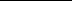 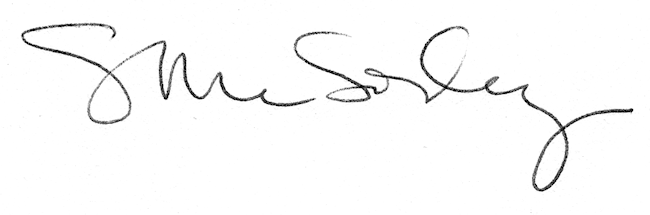 